“ACTIVIDAD ERE GRADO 4°”: Lee con atención, haz un resumen de los mandamientos de la ley de Dios, colorea y contesta lo que se te pide al final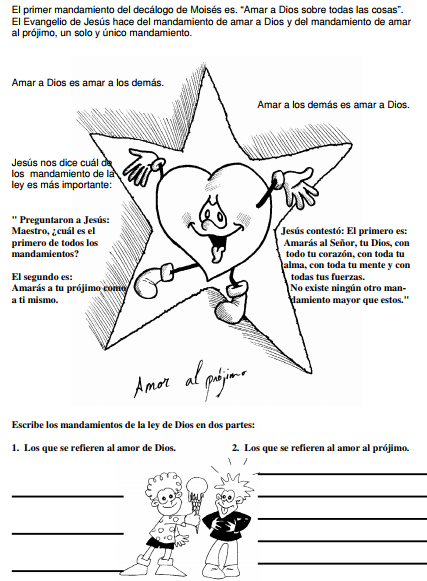 ACTIVIDAD ERE GRADO 5°:Despues de contestar las ocho (8) preguntas, busca en tu Biblia una parábola, escribela al respaldo de la hoja y saca tu propia conclusión, qué enseñanza nos deja y piensa para ella otro titulo que le pondrías   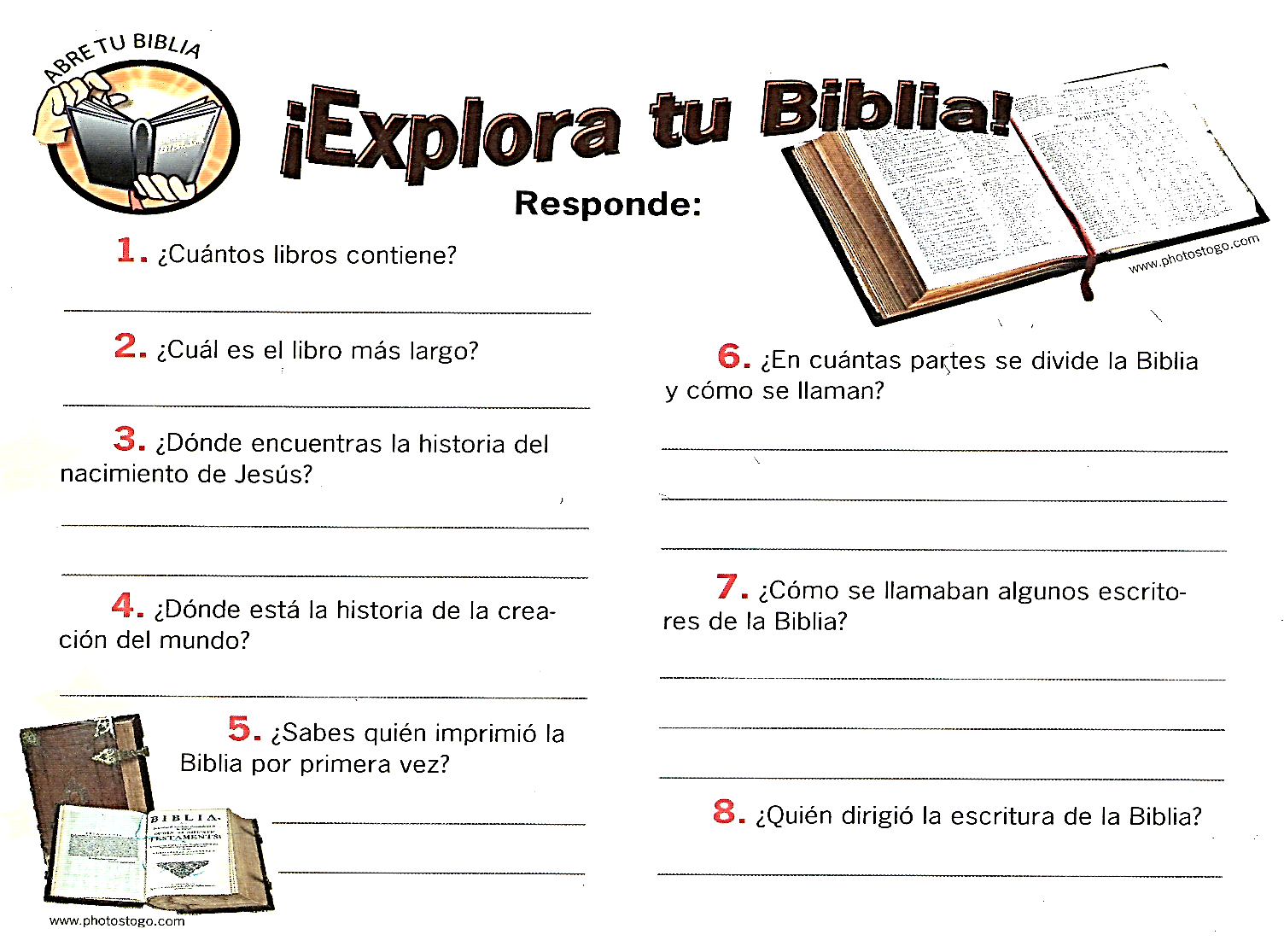 ACTIVIDAD ERE GRADO SEXTO: Completa los espacios e investiga la historia de los personajes biblicos que se mencionan en el taller, teniendo en cuenta la secuencia de la “Historia de la salvación”.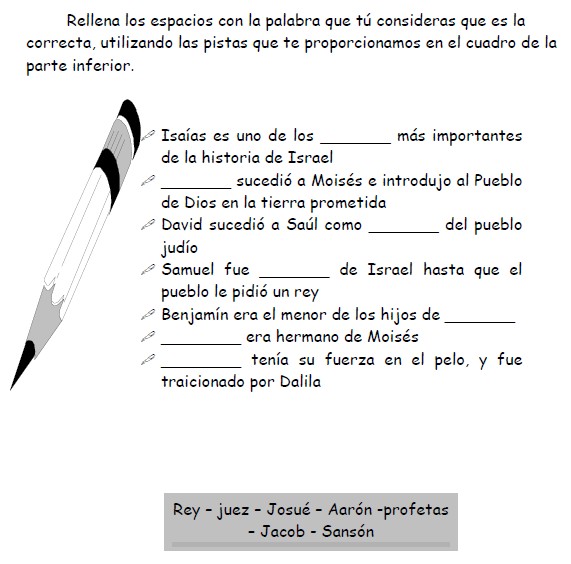 ACTIVIDAD ETICA GRADO 4°:Reflexiona sobre lo que se pregunta en la grafica, luego colorea y decora de forma creativa y por ultimo escribeen tu cuaderno de ética lo que se te pide al final del taller   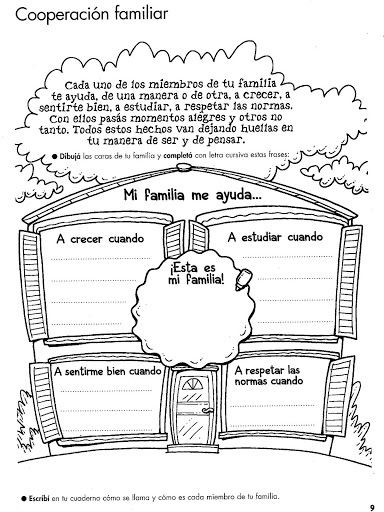 ACTIVIDAD ETICA GRADO 5°:Reflexiona sobre lo que se pregunta en las situaciones planteadas, colocando el rostro, según la emoción sentida, luego piensa en otras situaciones y realiza el mismo ejercicio al respaldo de esta hoja, escribiendo como resolverías estas situaciones.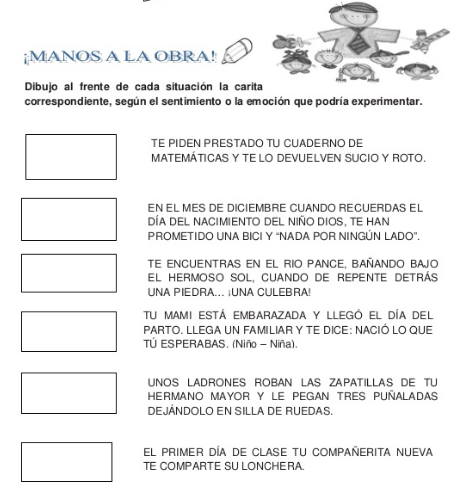 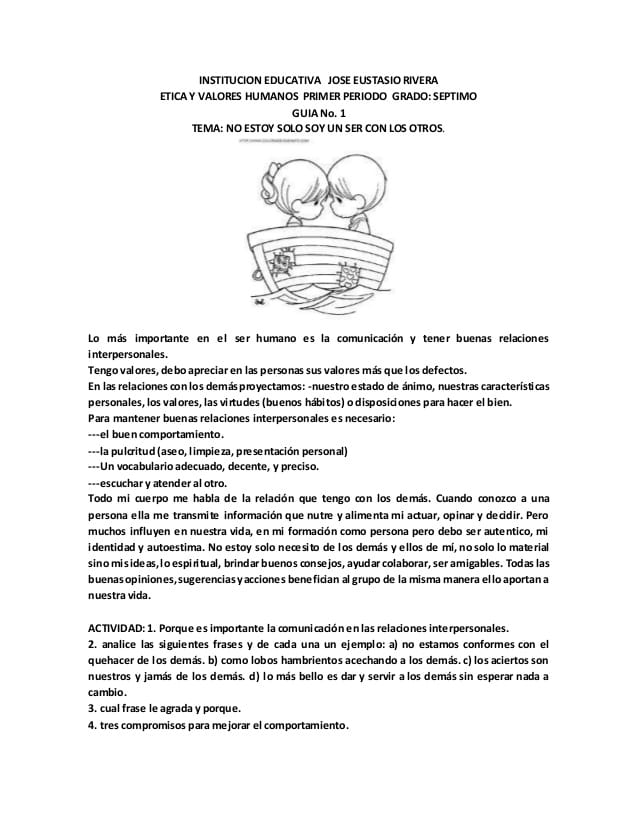 ACTIVIDAD ETICA GRADO 7°:Teniendo en cuenta el Mapa Conceptual sobre “Los derechos humanos y sus generaciones”, debes realizar el siguiente ejercicio:Dar tu descripción personal o concepto sobre ¿Qués son los Derechos Humanos?Explicar cada una de las Generaciones que se describen en el mapa conceptual.Averiguar sobre la cuarta generación que no aparece en el graficoEscribir tu conclusión personal sobre la importancia de cada una de las generaciones y mencionar cuál de ellas te parece la más importante, justificando tu respuesta.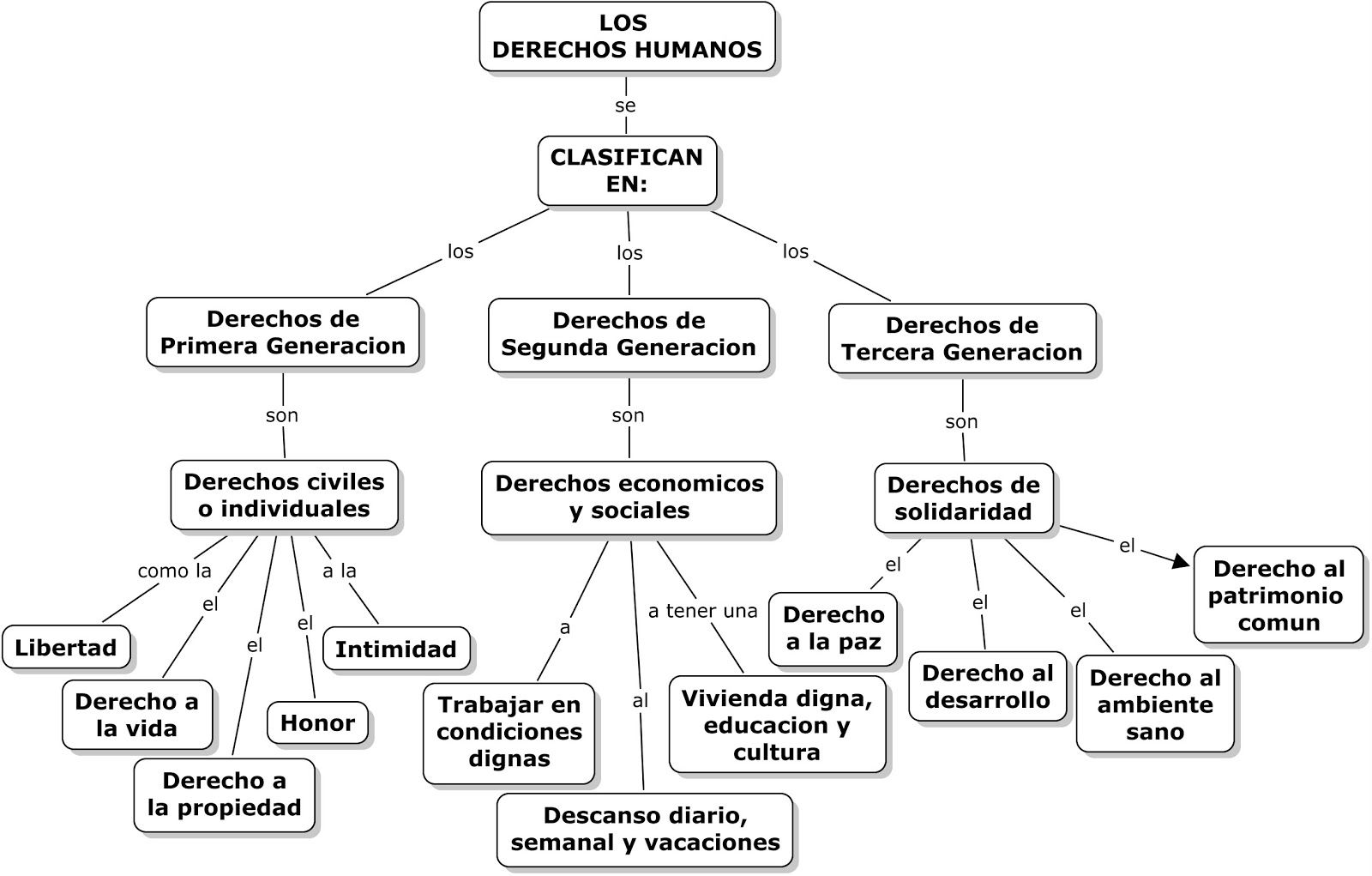 